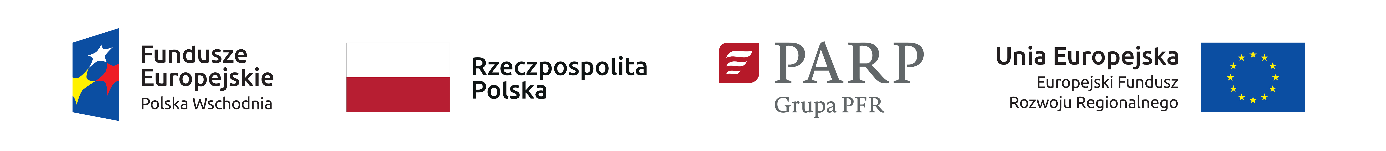 Załącznik nr 2 do Regulaminu konkursuWniosek o dofinansowanie projektuPROGRAM OPERACYJNY POLSKA WSCHODNIAoś priorytetowa 1 Przedsiębiorcza Polska WschodniaDziałanie 1.4 „Wzór na konkurencję” ETAP IIOświadczam, iż informacje zawarte w niniejszym wniosku są zgodne ze stanem faktycznym 
i prawnym oraz że jestem świadomy(a) odpowiedzialności karnej za podanie fałszywych danych lub złożenie fałszywych oświadczeń. Rygor odpowiedzialności karnej nie dotyczy oświadczenia nr 22.Oświadczam, iż zapoznałem/zapoznałam się z Regulaminem konkursu i akceptuję jego zasady. Oświadczam, iż w przypadku otrzymania dofinansowania na realizację projektu nie naruszę zasady zakazu podwójnego finansowania określonej w Wytycznych w zakresie kwalifikowalności wydatków w ramach Europejskiego Funduszu Rozwoju Regionalnego, Europejskiego Funduszu Społecznego oraz Funduszu Spójności na lata 2014-2020.Oświadczam, że w przypadku otrzymania dofinansowania na realizację projektu sporządzę dokumentację fotograficzną projektu (co najmniej 20 zdjęć), przekażę ją PARP oraz wyrażę zgodę na jej wykorzystanie w materiałach PARP. Oświadczam, że posiadam wystarczające środki finansowe gwarantujące płynną i terminową realizację projektu przedstawionego w niniejszym wniosku. Oświadczam, że projekt jest zgodny z właściwymi przepisami prawa wspólnotowego i krajowego, 
w szczególności dotyczącymi zamówień publicznych oraz pomocy publicznej oraz pomocy de minimis (jeśli dotyczy). Oświadczam, że nie jestem podmiotem wykluczonym z możliwości otrzymania dofinansowania:na podstawie art. 37 ust. 3 pkt 1 ustawy z dnia 11 lipca 2014 r. o zasadach realizacji programów w zakresie polityki spójności finansowanych w perspektywie finansowej 2014–2020 (Dz. U. z 2018 r. poz. 1431, z późn. zm.):na podstawie art. 6b ust. 3 ustawy z dnia 9 listopada 2000 r. o utworzeniu Polskiej Agencji Rozwoju Przedsiębiorczości (Dz.U. z 2019 r. poz. 310) ; na podstawie art. 207 ustawy z dnia 27 sierpnia 2009 r. o finansach publicznych (Dz. U. z 2017 r. poz. 2077, z późn. zm.); na podstawie art. 211 ustawy z dnia 30 czerwca 2005 r. o finansach publicznych 
(Dz. U. Nr 249, poz. 2104, z późn. zm.);w związku z orzeczeniem zakazu, o którym mowa w art. 12 ust. 1 pkt 1 ustawy z dnia 15 czerwca 2012 r. o skutkach powierzania wykonywania pracy cudzoziemcom przebywającym wbrew przepisom na terytorium Rzeczypospolitej Polskiej (Dz. U. z 2012 r. poz. 769) lub zakazu, o którym mowa w art. 9 ust. 1 pkt 2a ustawy z dnia 28 października 2002 r. o odpowiedzialności podmiotów zbiorowych za czyny zabronione pod groźbą kary (Dz. U. z 2019 r. poz. 628); w związku z obowiązkiem zwrotu pomocy wynikający z decyzji Komisji Europejskiej uznającej taką pomoc przyznaną przez to samo państwo członkowskie za niezgodną z prawem lub rynkiem wewnętrznym.Oświadczam, że nie jestem przedsiębiorcą znajdującym się w trudnej sytuacji w rozumieniu art. 2 pkt 18 rozporządzenia Komisji (WE) nr 651/2014 z dnia 17 czerwca 2014 r. uznającego niektóre rodzaje pomocy za zgodne z rynkiem wewnętrznym w zastosowaniu art. 107 i 108 Traktatu (Dz. Urz. UE L 187 z 26.06.2014r., str. 1). Oświadczam, że jednostka gospodarcza (w rozumieniu art. 3 Załącznika I do rozporządzenia Komisji (UE) Nr 651/2014 jednostka gospodarcza to grupa przedsiębiorstw powiązanych tworzących jeden podmiot gospodarczy), do której należę, nie jest przedsiębiorcą znajdującym się w trudnej sytuacji w rozumieniu art. 2 pkt 18 rozporządzenia Komisji (WE) nr 651/2014 z dnia 17 czerwca 2014 r. uznającego niektóre rodzaje pomocy za zgodne z rynkiem wewnętrznym 
w zastosowaniu art. 107 i 108 Traktatu (Dz. Urz. UE L 187 z 26.06.2014r., str. 1). Oświadczam, że przedmiot projektu nie dotyczy rodzajów działalności wykluczonych z możliwości uzyskania wsparcia, o których mowa:w § 4 ust. 4 rozporządzenia Ministra Infrastruktury i Rozwoju z dnia 13 lipca 2015 r. w sprawie udzielania przez Polską Agencję Rozwoju Przedsiębiorczości pomocy finansowej w ramach osi I Przedsiębiorcza Polska Wschodnia Programu Operacyjnego Polska Wschodnia 2014-2020 (Dz. U. z 2018 r. poz. 737, z późn. zm.);w art. 1 ust. 2, ust. 3 lit. a-d, ust. 4 i 5 oraz art. 13 rozporządzenia Komisji (UE) Nr 651/2014 
z dnia 17 czerwca 2014 r. uznającego niektóre rodzaje pomocy za zgodne z rynkiem wewnętrznym w zastosowaniu art. 107 i 108 Traktatu);w art. 3 ust 3 rozporządzenia  Parlamentu Europejskiego i Rady (UE) Nr 1301/2013 z dnia 17 grudnia 2013 r. w sprawie Europejskiego Funduszu Rozwoju Regionalnego i przepisów szczególnych dotyczących celu "Inwestycje na rzecz wzrostu i zatrudnienia" oraz w sprawie uchylenia rozporządzenia (WE) nr 1080/2006) (Dz. Urz. L 347 z 20.12.2013. r., str. 289);w art. 1 ust 1 rozporządzenia KE nr 1407/2013 z dnia 18 grudnia 2013 r. w sprawie stosowania art. 107 i 108 Traktatu o funkcjonowaniu Unii Europejskiej do pomocy de minimis (Dz. Urz. UE L 352 z 24.12.2013 r., str. 1).Wyrażam zgodę na udzielanie informacji na potrzeby ewaluacji (ocen), przeprowadzanych przez Instytucję Zarządzającą, Instytucję Pośredniczącą lub inną uprawnioną instytucję lub jednostkę organizacyjną lub podmiot dokonujący ewaluacji. Wyrażam zgodę na wizytę w miejscu realizacji projektu na potrzeby oceny przed podpisaniem umowy o dofinansowanie, przeprowadzaną przez Instytucję Zarządzającą, Instytucję Pośredniczącą lub inną upoważnioną instytucję lub jednostkę organizacyjną. Oświadczam, że realizacja projektu nie została rozpoczęta przed dniem ani w dniu złożenia wniosku o dofinansowanie. Oświadczam, że projekt nie został zakończony zgodnie z art. 65 ust. 6 rozporządzenia Parlamentu Europejskiego i Rady (UE) nr 1303/2013 z dnia 17 grudnia 2013 r. ustanawiającego wspólne przepisy dotyczące Europejskiego Funduszu Rozwoju Regionalnego, Europejskiego Funduszu Społecznego, Funduszu Spójności, Europejskiego Funduszu Rolnego na rzecz Rozwoju Obszarów Wiejskich oraz Europejskiego Funduszu Morskiego i Rybackiego oraz ustanawiającego przepisy ogólne dotyczące Europejskiego Funduszu Rozwoju Regionalnego, Europejskiego Funduszu Społecznego, Funduszu Spójności i Europejskiego Funduszu Morskiego 
i Rybackiego oraz uchylającego rozporządzenie Rady (WE) nr 1083/2006 (Dz. Urz. UE L 347 
z 20.12.2013 r., str. 320, z późn. zm.). Oświadczam, że projekt jest zgodny z zasadami horyzontalnymi wymienionymi w art. 7 i 8 rozporządzenia Parlamentu Europejskiego i Rady (WE) nr 1303/2013 z dnia 17 grudnia 2013 r. ustanawiającego wspólne przepisy dotyczące Europejskiego Funduszu Rozwoju Regionalnego, Europejskiego Funduszu Społecznego, Funduszu Spójności, Europejskiego Funduszu Rolnego na rzecz Rozwoju Obszarów Wiejskich oraz Europejskiego Funduszu Morskiego i Rybackiego oraz ustanawiającego przepisy ogólne dotyczące Europejskiego Funduszu Rozwoju Regionalnego, Europejskiego Funduszu Społecznego, Funduszu Spójności i Europejskiego Funduszu Morskiego i Rybackiego oraz uchylające rozporządzenie Rady (WE) nr 1083/2006.Oświadczam, że zgodnie z art. 14 ust. 16 rozporządzenia KE nr 651/2014 nie dokonałem przeniesienia (zgodnie z definicją określoną w art. 2 pkt 61a rozporządzenia KE nr 651/2014) do zakładu, w którym ma zostać dokonana inwestycja początkowa, której dotyczy wniosek 
o dofinansowanie, w ciągu dwóch lat poprzedzających złożenie wniosku o dofinansowanie oraz zobowiązuję się, że nie dokonam takiego przeniesienia przez okres dwóch lat od zakończenia inwestycji początkowej, której dotyczy wniosek o dofinansowanie. Oświadczam, że projekt nie stanowi elementu sztucznie podzielonego większego projektu, o którym mowa w art. 4 ust. 2 Rozporządzenia komisji (UE) nr 651/2014 z dnia 17 czerwca 2014 r. uznającego niektóre rodzaje pomocy za zgodne z rynkiem wewnętrznym w zastosowaniu art. 107 
i 108 Traktatu.Oświadczam, że przyjmuję do wiadomości, że: administratorem danych osobowych zbieranych i przetwarzanych w celu udzielania wsparcia na realizację projektów w ramach działania 1.4 Programu Operacyjnego Polska Wschodnia 2014-2020, jest Minister Inwestycji i Rozwoju pełniący funkcję Instytucji Zarządzającej dla Programu Operacyjnego Polska Wschodnia 2014-2020 z siedzibą przy ul. Wspólnej 2/4, 00-926 w Warszawie; osobom, które we wniosku o dofinansowanie podały swoje dane osobowe przysługuje prawo wglądu do treści tych danych oraz ich poprawienia. Podanie danych jest dobrowolne, ale konieczne do realizacji ww. celu w ramach wdrażania POPW;osobom, które we wniosku o dofinansowanie podały swoje dane osobowe przysługuje prawo do wniesienia sprzeciwu wobec dalszego przetwarzania;osobom, które we wniosku o dofinansowanie podały swoje dane osobowe przysługuje prawo wniesienia skargi do organu nadzorczego;dane osobowe są przetwarzane na podstawie przepisów ustawy z dnia 11 lipca 2014 r. o zasadach realizacji programów w zakresie polityki spójności finansowanych 
w perspektywie finansowej 2014–2020 zgodnie z art. 6 ust. 1 pkt. c) rozporządzenia Parlamentu Europejskiego i Rady (UE) 2016/679 z dnia 27 kwietnia 2016 r. w sprawie ochrony osób fizycznych w związku z przetwarzaniem danych osobowych i w sprawie swobodnego przepływu takich danych; okres przetwarzania danych jest zgodny z art. 140 ust. 1 rozporządzenia Parlamentu Europejskiego i Rady (UE) nr 1303/2013 z dnia 17 grudnia 2013 r. oraz jednocześnie nie krótszy niż 10 lat od dnia przyznania ostatniej pomocy w ramach programu pomocowego; dane osobowe są przetwarzane przez Odbiorcę Danych, tj. Polską Agencję Rozwoju Przedsiębiorczości z siedzibą: ul. Pańska 81/83, 00-834 Warszawa oraz przez: ekspertów, podmioty prowadzące audyty, kontrole, szkolenia, wsparcia i ewaluacje, instytucje, organy i agencje Unii Europejskiej (UE), a także inne podmioty, którym UE powierzyła wykonywanie zadań związanych z obsługą funduszy europejskich, Odbiorcami są także podmioty świadczące na rzecz Ministra Inwestycji i Rozwoju usługi związane z obsługą i rozwojem systemów teleinformatycznych oraz zapewnieniem łączności, w szczególności dostawcy rozwiązań IT i operatorzy telekomunikacyjni; dane kontaktowe do Inspektora Ochrony Danych - IOD@miir.gov.pl. Zobowiązuję się do zapewnienia trwałości projektu, o której mowa w art. 71 rozporządzenia Parlamentu Europejskiego i Rady (WE) nr 1303/2013 z dnia 17 grudnia 2013 r. ustanawiającego wspólne przepisy dotyczące Europejskiego Funduszu Rozwoju Regionalnego, Europejskiego Funduszu Społecznego, Funduszu Spójności, Europejskiego Funduszu Rolnego na rzecz Rozwoju Obszarów Wiejskich oraz Europejskiego Funduszu Morskiego i Rybackiego oraz ustanawiającego przepisy ogólne dotyczące Europejskiego Funduszu Rozwoju Regionalnego, Europejskiego Funduszu Społecznego, Funduszu Spójności i Europejskiego Funduszu Morskiego i Rybackiego oraz uchylającego rozporządzenie Rady (WE) nr 1083/2006przez okres minimum 3 lat od dnia otrzymania płatności końcowej.Wyrażam zgodę na przekazywanie upoważnionemu przez PARP podmiotowi zewnętrznemu niezbędnych dokumentów oraz informacji w celu weryfikacji status MŚP oraz trudnej sytuacji, 
o której mowa art. 2 pkt 18 rozporządzenia Komisji (UE) nr 651/2014 z dnia 17 czerwca 2014 r. uznającego niektóre rodzaje pomocy za zgodne z rynkiem wewnętrznym w zastosowaniu art. 107 
i 108 Traktatu (Dz. Urz. UE L 187 z 26.06.2014 r., str.1, z późn. zm.). Dodatkowo wyrażam zgodę na kontaktowanie się ze mną jako wnioskodawcą i prowadzenie ze mną korespondencji, w powyższych celach, przez taki upoważniony przez PARP podmiot zewnętrzny.Oświadczam, że wartość pomocy de minimis brutto łącznie z wartością innej pomocy de minimis otrzymanej przeze mnie jako jednego przedsiębiorcę w rozumieniu art. 2 ust. 2 rozporządzenia Komisji (UE) nr 1407/2013 z dnia 18 grudnia 2013 r. w sprawie stosowania art. 107 i 108 Traktatu o funkcjonowaniu Unii Europejskiej do pomocy de minimis (Dz. U. UE. L. z 2013 r. Nr 352, str. 1), w okresie bieżącego roku i dwóch poprzednich lat podatkowych nie przekracza kwoty stanowiącej równowartość 200 000 euro (albo 100 000 euro w przypadku przedsiębiorcy prowadzącego działalność w sektorze drogowego transportu towarów) – dotyczy przypadku, kiedy w ramach projektu przewidziane zostały wydatki kwalifikowalne objęte pomocą de minimis (w przypadku ubiegania się o pomoc de minimis).Oświadczam, że jestem świadomy skutków niezachowania wskazanej w Regulaminie konkursu formy komunikacji z Instytucją Pośredniczącą w trakcie konkursu.XIII. Załączniki:Tabele finansowe - Sytuacja finansowa wnioskodawcy oraz jej prognoza;Dokumenty potwierdzające zapewnienie zewnętrznego finansowania projektu (jeśli we wniosku wnioskodawca wskazał zewnętrzne źródła finansowania projektu); Uwaga: W przypadku finansowania projektu kredytem bankowym możliwość pozyskania przez Wnioskodawcę kredytu musi być uwiarygodniona promesą kredytową, sporządzoną zgodnie ze wzorem zawartym w załączniku 7 do Regulaminu konkursu, na podstawie pozytywnej oceny zdolności kredytowej Wnioskodawcy, ważną przez okres nie krótszy niż 6 miesięcy od dnia złożenia wniosku o dofinansowanie; upoważnienie dla banku do przekazania informacji objętych tajemnicą bankową.W przypadku finansowania projektu pożyczką możliwość pozyskania przez Wnioskodawcę pożyczki musi być uwiarygodniona dokumentem potwierdzającym wolę pożyczkodawcy udzielenia pożyczki Wnioskodawcy na realizację projektu oraz dokumentami finansowymi pożyczkodawcy (sprawozdaniami finansowymi za ostatnie dwa lata obrotowe lub w przypadku osób fizycznych nieprowadzących działalności gospodarczej - dokumentami potwierdzającymi posiadanie środków finansowych przez pożyczkodawcę np. PIT za ostatni zakończony rok, wyciąg z konta bankowego pożyczkodawcy, zaświadczenie z banku o wysokości środków na rachunku pożyczkodawcy);Oświadczenie o kwalifikowalności VAT (jeśli dotyczy) – sporządzone na wzorze opublikowanym na stronie internetowej dokumentacji konkursowej do działania 1.4 POPW.Numer wniosku o dofinansowanieData złożenia wniosku w Generatorze WnioskówI. INFORMACJE OGÓLNE O PROJEKCIEI. INFORMACJE OGÓLNE O PROJEKCIEProgram operacyjny Program Operacyjny Polska Wschodnia Oś priorytetowa1 Przedsiębiorcza Polska WschodniaDziałanie1.4 Wzór na konkurencjęNr NaboruRodzaj projektuKonkursowyNumer naboru w ramach I Etapu działaniaData otrzymania informacji o zatwierdzeniu strategii wzorniczejNr wniosku o dofinansowanie w ramach I Etapu działaniaKod wniosku z poprzedniego etapu w ramach I Etapu działania Tytuł projektuTytuł projektuTytuł projektuTytuł projektuTytuł projektuKrótki opis projektuKrótki opis projektuKrótki opis projektuKrótki opis projektuKrótki opis projektuCel projektuCel projektuCel projektuCel projektuCel projektuOpis procesu projektowego Opis procesu projektowego Opis procesu projektowego Opis procesu projektowego Opis procesu projektowego Opis i uzasadnienie działań wdrożeniowych Opis i uzasadnienie działań wdrożeniowych Opis i uzasadnienie działań wdrożeniowych Opis i uzasadnienie działań wdrożeniowych Opis i uzasadnienie działań wdrożeniowych Oczekiwane efekty projektuOczekiwane efekty projektuOczekiwane efekty projektuOczekiwane efekty projektuOczekiwane efekty projektuProjekt dotyczy innowacji produktowejTak Tak Nie Nie Poziom innowacyjności produktu Skala firmySkala kraju Skala kraju Skala Europy lub większa Opis innowacji produktowej wdrażanej w ramach projektuProjekt dotyczy innowacji innej niż produktowa Projekt dotyczy innowacji innej niż produktowa Tak Nie Opis innowacji (innej niż produktowa) wdrażanej w ramach projektuOpis innowacji (innej niż produktowa) wdrażanej w ramach projektuOpis innowacji (innej niż produktowa) wdrażanej w ramach projektuOpis innowacji (innej niż produktowa) wdrażanej w ramach projektuOkres realizacji projektu <od>  Okres realizacji projektu <do>II.  WNIOSKODAWCA – INFORMACJE OGÓLNEII.  WNIOSKODAWCA – INFORMACJE OGÓLNEII.  WNIOSKODAWCA – INFORMACJE OGÓLNEII.  WNIOSKODAWCA – INFORMACJE OGÓLNEII.  WNIOSKODAWCA – INFORMACJE OGÓLNEII.  WNIOSKODAWCA – INFORMACJE OGÓLNEII.  WNIOSKODAWCA – INFORMACJE OGÓLNENazwa wnioskodawcyNazwa wnioskodawcyStatus wnioskodawcyStatus wnioskodawcyStatus wnioskodawcyStatus wnioskodawcyStatus wnioskodawcyStatus wnioskodawcyStatus wnioskodawcyNa dzień składania wniosku wnioskodawca zgodnie z Rozporządzeniem Komisji (UE) NR 651/2014 z dnia 17 czerwca 2014 r. uznającym niektóre rodzaje pomocy za zgodne z rynkiem wewnętrznym w zastosowaniu art. 107 i 108 Traktatu oświadcza, że jest przedsiębiorcąNa dzień składania wniosku wnioskodawca zgodnie z Rozporządzeniem Komisji (UE) NR 651/2014 z dnia 17 czerwca 2014 r. uznającym niektóre rodzaje pomocy za zgodne z rynkiem wewnętrznym w zastosowaniu art. 107 i 108 Traktatu oświadcza, że jest przedsiębiorcąNa dzień składania wniosku wnioskodawca zgodnie z Rozporządzeniem Komisji (UE) NR 651/2014 z dnia 17 czerwca 2014 r. uznającym niektóre rodzaje pomocy za zgodne z rynkiem wewnętrznym w zastosowaniu art. 107 i 108 Traktatu oświadcza, że jest przedsiębiorcąNa dzień składania wniosku wnioskodawca zgodnie z Rozporządzeniem Komisji (UE) NR 651/2014 z dnia 17 czerwca 2014 r. uznającym niektóre rodzaje pomocy za zgodne z rynkiem wewnętrznym w zastosowaniu art. 107 i 108 Traktatu oświadcza, że jest przedsiębiorcąNa dzień składania wniosku wnioskodawca zgodnie z Rozporządzeniem Komisji (UE) NR 651/2014 z dnia 17 czerwca 2014 r. uznającym niektóre rodzaje pomocy za zgodne z rynkiem wewnętrznym w zastosowaniu art. 107 i 108 Traktatu oświadcza, że jest przedsiębiorcąNa dzień składania wniosku wnioskodawca zgodnie z Rozporządzeniem Komisji (UE) NR 651/2014 z dnia 17 czerwca 2014 r. uznającym niektóre rodzaje pomocy za zgodne z rynkiem wewnętrznym w zastosowaniu art. 107 i 108 Traktatu oświadcza, że jest przedsiębiorcąNa dzień składania wniosku wnioskodawca zgodnie z Rozporządzeniem Komisji (UE) NR 651/2014 z dnia 17 czerwca 2014 r. uznającym niektóre rodzaje pomocy za zgodne z rynkiem wewnętrznym w zastosowaniu art. 107 i 108 Traktatu oświadcza, że jest przedsiębiorcąMikroMałymMałymŚrednimŚrednimDużymDużymData rozpoczęcia działalności zgodnie z dokumentem rejestrowymData rozpoczęcia działalności zgodnie z dokumentem rejestrowymForma prawna wnioskodawcyForma prawna wnioskodawcyForma własnościForma własnościNIP wnioskodawcyNIP wnioskodawcyREGONREGONNumer w Krajowym Rejestrze SądowymNumer w Krajowym Rejestrze SądowymNumer kodu PKD przeważającej działalności wnioskodawcyNumer kodu PKD przeważającej działalności wnioskodawcyMożliwość odzyskania VAT Możliwość odzyskania VAT Tak Tak Nie Nie Częściowo Uzasadnienie braku możliwości odzyskania VATUzasadnienie braku możliwości odzyskania VATUzasadnienie braku możliwości odzyskania VATUzasadnienie braku możliwości odzyskania VATUzasadnienie braku możliwości odzyskania VATUzasadnienie braku możliwości odzyskania VATUzasadnienie braku możliwości odzyskania VATAdres siedziby/miejsce zamieszkania wnioskodawcyAdres siedziby/miejsce zamieszkania wnioskodawcyAdres siedziby/miejsce zamieszkania wnioskodawcyAdres siedziby/miejsce zamieszkania wnioskodawcyAdres siedziby/miejsce zamieszkania wnioskodawcyAdres siedziby/miejsce zamieszkania wnioskodawcyAdres siedziby/miejsce zamieszkania wnioskodawcyKrajKrajWojewództwo Województwo PowiatPowiatGminaGminaUlica  Ulica  Nr budynkuNr budynkuNr lokalu  Nr lokalu  Kod pocztowyKod pocztowyPocztaPocztaMiejscowośćMiejscowośćTelefonTelefonAdres e-mailAdres e-mailAdres strony wwwAdres strony wwwW przypadku spółki cywilnej dodanie kolejnych rekordów pod hasłem „Wspólnik”W przypadku spółki cywilnej dodanie kolejnych rekordów pod hasłem „Wspólnik”W przypadku spółki cywilnej dodanie kolejnych rekordów pod hasłem „Wspólnik”W przypadku spółki cywilnej dodanie kolejnych rekordów pod hasłem „Wspólnik”W przypadku spółki cywilnej dodanie kolejnych rekordów pod hasłem „Wspólnik”W przypadku spółki cywilnej dodanie kolejnych rekordów pod hasłem „Wspólnik”W przypadku spółki cywilnej dodanie kolejnych rekordów pod hasłem „Wspólnik”Imię Imię NazwiskoNazwiskoNIP wspólnikaNIP wspólnikaWojewództwoWojewództwoPowiatPowiatGminaGminaUlica Ulica Nr domuNr domuNr lokalu Nr lokalu Kod pocztowyKod pocztowyMiejscowośćMiejscowośćPocztaPocztaTelefonTelefonIII. WNIOSKODAWCA – ADRES KORESPONDENCYJNY III. WNIOSKODAWCA – ADRES KORESPONDENCYJNY KrajWojewództwoPowiat GminaUlicaNr budynkuNr lokaluKod pocztowyPocztaMiejscowośćTelefonAdres e-mailIV. OSOBA DO KONTAKTÓW ROBOCZYCHIV. OSOBA DO KONTAKTÓW ROBOCZYCHImię NazwiskoStanowiskoInstytucjaTelefonNumer telefonu komórkowegoAdres e-mailV. MIEJSCE REALIZACJI PROJEKTUV. MIEJSCE REALIZACJI PROJEKTUGłówna lokalizacja projektuGłówna lokalizacja projektuWojewództwoPowiatGminaPodregion (NUTS 3)UlicaNr budynkuNr lokaluKod pocztowyMiejscowośćTytuł prawny do nieruchomości, w której projekt będzie zlokalizowanyPozostałe miejsca realizacji projektu (jeśli dotyczy)WojewództwoPowiatGminaPodregion (NUTS 3)UlicaNr budynkuNr lokaluKod pocztowyMiejscowośćTytuł prawny nieruchomości, w której projekt będzie zlokalizowanyVI. KLASYFIKACJA PROJEKTUVI. KLASYFIKACJA PROJEKTUVI. KLASYFIKACJA PROJEKTUVI. KLASYFIKACJA PROJEKTUVI. KLASYFIKACJA PROJEKTUNumer kodu PKD działalności, której dotyczy projektNumer kodu PKD działalności, której dotyczy projektOpis rodzaju działalnościOpis rodzaju działalnościOpis rodzaju działalnościOpis rodzaju działalnościOpis rodzaju działalnościZgodność projektu z zasadami horyzontalnymi Unii Europejskiej wymienionymi w art. 7 i 8 rozporządzenia Parlamentu Europejskiego i Rady (UE) nr 1303/2013Zgodność projektu z zasadami horyzontalnymi Unii Europejskiej wymienionymi w art. 7 i 8 rozporządzenia Parlamentu Europejskiego i Rady (UE) nr 1303/2013Zgodność projektu z zasadami horyzontalnymi Unii Europejskiej wymienionymi w art. 7 i 8 rozporządzenia Parlamentu Europejskiego i Rady (UE) nr 1303/2013Zgodność projektu z zasadami horyzontalnymi Unii Europejskiej wymienionymi w art. 7 i 8 rozporządzenia Parlamentu Europejskiego i Rady (UE) nr 1303/2013Zgodność projektu z zasadami horyzontalnymi Unii Europejskiej wymienionymi w art. 7 i 8 rozporządzenia Parlamentu Europejskiego i Rady (UE) nr 1303/2013Uzasadnienie pozytywnego wpływu projektu na realizację zasady równości szans i niedyskryminacji, w tym dostępności dla osób z niepełnosprawnościamiUzasadnienie pozytywnego wpływu projektu na realizację zasady równości szans i niedyskryminacji, w tym dostępności dla osób z niepełnosprawnościamiUzasadnienie pozytywnego wpływu projektu na realizację zasady równości szans i niedyskryminacji, w tym dostępności dla osób z niepełnosprawnościamiUzasadnienie pozytywnego wpływu projektu na realizację zasady równości szans i niedyskryminacji, w tym dostępności dla osób z niepełnosprawnościamiUzasadnienie pozytywnego wpływu projektu na realizację zasady równości szans i niedyskryminacji, w tym dostępności dla osób z niepełnosprawnościamiDostępność produktów projektu dla osób z niepełnosprawnościamiDostępność produktów projektu dla osób z niepełnosprawnościamiDostępność produktów projektu dla osób z niepełnosprawnościamiDostępność produktów projektu dla osób z niepełnosprawnościamiDostępność produktów projektu dla osób z niepełnosprawnościamiNazwa produktuNazwa produktuNazwa produktuProdukt neutralnyProdukt neutralny (checkbox) (checkbox)UzasadnienieUzasadnienieUzasadnienieUzasadnienieUzasadnienieWpływ projektu na realizację zasady równości szans kobiet i mężczyzn Neutralny Neutralny Neutralny PozytywnyUzasadnienie wpływu projektu na realizację zasady równości szans kobiet i mężczyznUzasadnienie wpływu projektu na realizację zasady równości szans kobiet i mężczyznUzasadnienie wpływu projektu na realizację zasady równości szans kobiet i mężczyznUzasadnienie wpływu projektu na realizację zasady równości szans kobiet i mężczyznUzasadnienie wpływu projektu na realizację zasady równości szans kobiet i mężczyznWpływ projektu na realizację zasady zrównoważonego rozwoju Neutralny Neutralny Neutralny PozytywnyUzasadnienie wpływu projektu na realizację zasady zrównoważonego rozwojuUzasadnienie wpływu projektu na realizację zasady zrównoważonego rozwojuUzasadnienie wpływu projektu na realizację zasady zrównoważonego rozwojuUzasadnienie wpływu projektu na realizację zasady zrównoważonego rozwojuUzasadnienie wpływu projektu na realizację zasady zrównoważonego rozwojuRodzaj działalności gospodarczejTyp obszaru realizacjiOpis projektuOpis projektuOpis produktu będącego rezultatem projektuZnaczenie nowych cech i funkcjonalności dla odbiorców produktuPotencjał rynkowy produktu będącego efektem projektuPotencjał rynkowy produktu będącego efektem projektuPotencjał rynkowy produktu będącego efektem projektuKonkurencyjność produktuKonkurencyjność produktuKonkurencyjność produktuOferta wnioskodawcy (dotyczy produktu, który będzie oferowany w wyniku realizacji projektu)Oferta wnioskodawcy (dotyczy produktu, który będzie oferowany w wyniku realizacji projektu)Oferta konkurencjiRynek docelowyZapotrzebowanie rynkowe na produktDystrybucja i sprzedaż produktuPromocja produktuVII. WSKAŹNIKIVII. WSKAŹNIKIVII. WSKAŹNIKIVII. WSKAŹNIKIWskaźniki produktuWskaźniki produktuWskaźniki produktuWskaźniki produktuNazwa wskaźnikaJednostka miaryRok osiągnięcia wartości docelowejWartość docelowaLiczba przedsiębiorstw otrzymujących wsparcieszt.1Liczba przedsiębiorstw otrzymujących dotacjeszt.1Inwestycje prywatne uzupełniające wsparcie publiczne dla przedsiębiorstw (dotacje)złLiczba przedsiębiorstw objętych wsparciem w celu wprowadzenia produktów nowych dla firmyszt.Liczba przedsiębiorstw objętych wsparciem w celu wprowadzenia produktów nowych dla rynku  szt.Liczba przedsiębiorstw wspartych w zakresie inwestycjiszt.Liczba przedsiębiorstw, które wprowadziły zmiany organizacyjno-procesoweszt.Liczba przedsiębiorstw wspartych w zakresie ekoinnowacjiszt.Liczba przedsiębiorstw wspartych w zakresie doradztwa specjalistycznegoszt.Liczba projektów, w których sfinansowano koszty racjonalnych usprawnień dla osób z niepełnosprawnościamiszt.0Opis metodologii wyliczenia wskaźnika oraz sposobu weryfikacji osiągnięcia zaplanowanych wartości wskaźnikaWskaźniki rezultatuWskaźniki rezultatuWskaźniki rezultatuWskaźniki rezultatuWskaźniki rezultatuWskaźniki rezultatuNazwa wskaźnikaJednostka miaryRokbazowyWartość bazowaRok osiągnięcia wartości docelowej Wartość docelowaLiczba wprowadzonych innowacjiszt.0Liczba wprowadzonych innowacji produktowychszt.0Liczba wprowadzonych innowacji procesowychszt.0Liczba wprowadzonych innowacji nietechnologicznychszt.0Liczba wprowadzonych innowacji organizacyjnychszt.0Liczba wprowadzonych innowacji marketingowychszt.0Wzrost zatrudnienia we wspieranych przedsiębiorstwach EPC0Wzrost zatrudnienia we wspieranych przedsiębiorstwach - kobietyEPC00Wzrost zatrudnienia we wspieranych przedsiębiorstwach - mężczyźniEPC00Liczba nowoutworzonych miejsc pracy – pozostałe formyEPC0Liczba nowoutworzonych miejsc pracy – pozostałe formy - kobietyEPC00Liczba nowoutworzonych miejsc pracy – pozostałe formy - mężczyźniEPC00Liczba utrzymanych miejsc pracyEPC0Liczba utrzymanych miejsc pracy - kobietyEPC00Liczba utrzymanych miejsc pracy - mężczyźniEPC00Przychody ze sprzedaży nowych lub udoskonalonych produktówzł0Przychody ze sprzedaży produktów na eksportzł0Liczba nowych rynków, na które zostały wprowadzone produkty wnioskodawcyszt.0Liczba wprowadzonych produktów nowych dla rynkuszt.0Liczba wprowadzonych produktów nowych dla firmyszt.0Liczba zgłoszeń wzorów użytkowychszt.0Liczba zgłoszeń wzorów użytkowych RPszt.0Liczba zgłoszeń wzorów przemysłowychszt.0Liczba zgłoszeń wzorów przemysłowych RPszt.0Liczba zgłoszonych znaków towarowychszt.0Liczba wprowadzonych ekoinnowacjiszt.0Opis metodologii wyliczenia wskaźnika oraz sposobu weryfikacji osiągnięcia zaplanowanych wartości wskaźnikaOpis metodologii wyliczenia wskaźnika oraz sposobu weryfikacji osiągnięcia zaplanowanych wartości wskaźnikaVIII. HARMONOGRAM RZECZOWO-FINANSOWYVIII. HARMONOGRAM RZECZOWO-FINANSOWYVIII. HARMONOGRAM RZECZOWO-FINANSOWYVIII. HARMONOGRAM RZECZOWO-FINANSOWYVIII. HARMONOGRAM RZECZOWO-FINANSOWYZakres rzeczowyZakres rzeczowyZakres rzeczowyZakres rzeczowyZakres rzeczowyZadanie Nazwa zadaniaOpis działań planowanych do realizacji w ramach wskazanych zadań/podmiot działania Data rozpoczęcia zadaniaData zakończenia zadaniaZadanie 1Zadanie 2(…)Zakres finansowyZakres finansowyZakres finansowyZakres finansowyZakres finansowyZakres finansowyZakres finansowyZakres finansowyZakres finansowyWydatki rzeczywiście ponoszoneWydatki rzeczywiście ponoszoneWydatki rzeczywiście ponoszoneWydatki rzeczywiście ponoszoneWydatki rzeczywiście ponoszoneWydatki rzeczywiście ponoszoneWydatki rzeczywiście ponoszoneWydatki rzeczywiście ponoszoneWydatki rzeczywiście ponoszoneKategoria kosztówNazwa kosztuWartość ogółem Wydatki kwalifikowalneW tym VATDofinansowanieDofinansowanie% dofinansowania% dofinansowaniaZadanie 1:Zadanie 1:(Nazwa zadania)(Nazwa zadania)(Nazwa zadania)(Nazwa zadania)(Nazwa zadania)(Nazwa zadania)(Nazwa zadania)SumaSumaZadanie n:Zadanie n:(Nazwa zadania)(Nazwa zadania)(Nazwa zadania)(Nazwa zadania)(Nazwa zadania)(Nazwa zadania)(Nazwa zadania)SumaSumaOgółem wydatki ponoszoneOgółem wydatki ponoszoneWydatki niezbędne do realizacji projektuWydatki niezbędne do realizacji projektuUsługi doradczeNabycie środków trwałych innych niż nieruchomościNabycie wartości niematerialnych i prawnychUstanowienie i utrzymanie zabezpieczenia dla zaliczki wypłaconej na rzecz MŚPWydatki w ramach kategorii kosztówWydatki w ramach kategorii kosztówWydatki w ramach kategorii kosztówWydatki w ramach kategorii kosztówWydatki w ramach kategorii kosztówKategoria kosztówWydatki ogółemWydatki kwalifikowalneDofinansowanieUdział %Usługi doradczeNabycie środków trwałych innych niż nieruchomościNabycie wartości niematerialnych i prawnychUstanowienie i utrzymanie zabezpieczenia dla zaliczki wypłaconej na rzecz MŚPIX. ZESTAWIENIE FINANSOWE OGÓŁEMIX. ZESTAWIENIE FINANSOWE OGÓŁEMCałkowite wydatki na realizację projektuCałkowite wydatki na realizację projektuWartość ogółemWydatki kwalifikowalneW tym VATWnioskowane dofinansowanie% dofinansowaniaw tym pomoc na usługi doradcze na rzecz MŚPw tym pomoc na usługi doradcze na rzecz MŚPWartość ogółemWydatki kwalifikowalneW tym VATWnioskowane dofinansowanie% dofinansowaniaw tym regionalna pomoc inwestycyjnaw tym regionalna pomoc inwestycyjnaWartość ogółemWydatki kwalifikowalneW tym VATWnioskowane dofinansowanie% dofinansowaniaw tym pomoc de minimisw tym pomoc de minimisWartość ogółemWydatki kwalifikowalneW tym VATWnioskowane dofinansowanie% dofinansowaniaX. ŹRÓDŁA FINANSOWANIA WYDATKÓWX. ŹRÓDŁA FINANSOWANIA WYDATKÓWX. ŹRÓDŁA FINANSOWANIA WYDATKÓWNazwa źródła finansowania wydatkówWydatki ogółemWydatki kwalifikowalneŚrodki wspólnotoweKrajowe środki publiczne, w tym- budżet państwa- budżet jednostek samorządu terytorialnego- inne krajowe środki publicznePrywatne, w tymŚrodki własneKredytNazwa banku który wydał promesę kredytową lub umowę kredytowąInne, jakieSumaw tym EBIXI. OTRZYMANA POMOC ORAZ POWIĄZANIE PROJEKTUXI. OTRZYMANA POMOC ORAZ POWIĄZANIE PROJEKTUXI. OTRZYMANA POMOC ORAZ POWIĄZANIE PROJEKTUXI. OTRZYMANA POMOC ORAZ POWIĄZANIE PROJEKTU1. Pomoc de minimis otrzymana w odniesieniu do tych samych wydatków kwalifikowanych związanych z projektem, którego dotyczy wniosek1. Pomoc de minimis otrzymana w odniesieniu do tych samych wydatków kwalifikowanych związanych z projektem, którego dotyczy wniosek1. Pomoc de minimis otrzymana w odniesieniu do tych samych wydatków kwalifikowanych związanych z projektem, którego dotyczy wniosek1. Pomoc de minimis otrzymana w odniesieniu do tych samych wydatków kwalifikowanych związanych z projektem, którego dotyczy wniosekTAK NIE NIE NIE Jeżeli wybrana została opcja „Tak” należy dodatkowo podać następujące informacjeJeżeli wybrana została opcja „Tak” należy dodatkowo podać następujące informacjeJeżeli wybrana została opcja „Tak” należy dodatkowo podać następujące informacjeJeżeli wybrana została opcja „Tak” należy dodatkowo podać następujące informacjeŁączna kwota tej pomocy (w zł)Łączna kwota tej pomocy (w zł)Rodzaje wydatków kwalifikowalnych związanych z projektem, którego dotyczy wniosek objętych tą pomocąRodzaje wydatków kwalifikowalnych związanych z projektem, którego dotyczy wniosek objętych tą pomocąKwota pomocy de minimis, de minimis w rolnictwie i rybołówstwie uzyskanej przez wnioskodawcę (jako jednego przedsiębiorcę w rozumieniu art. 2 ust. 2 rozporządzenia Komisji (UE) nr 1407/2013 z dnia 18 grudnia 2013 r. w sprawie stosowania art. 107 i 108 Traktatu o funkcjonowaniu Unii Europejskiej do pomocy de minimis (Dz. Urz. UE L 352 z 24.12.2013) w ciągu bieżącego roku i 2 poprzednich lat podatkowych wynosi (w EUR)Kwota pomocy de minimis, de minimis w rolnictwie i rybołówstwie uzyskanej przez wnioskodawcę (jako jednego przedsiębiorcę w rozumieniu art. 2 ust. 2 rozporządzenia Komisji (UE) nr 1407/2013 z dnia 18 grudnia 2013 r. w sprawie stosowania art. 107 i 108 Traktatu o funkcjonowaniu Unii Europejskiej do pomocy de minimis (Dz. Urz. UE L 352 z 24.12.2013) w ciągu bieżącego roku i 2 poprzednich lat podatkowych wynosi (w EUR)2.Pomoc publiczna inna niż de minimis otrzymana w odniesieniu do tych samych wydatków kwalifikowalnych związanych z projektem, którego dotyczy wniosek2.Pomoc publiczna inna niż de minimis otrzymana w odniesieniu do tych samych wydatków kwalifikowalnych związanych z projektem, którego dotyczy wniosek2.Pomoc publiczna inna niż de minimis otrzymana w odniesieniu do tych samych wydatków kwalifikowalnych związanych z projektem, którego dotyczy wniosek2.Pomoc publiczna inna niż de minimis otrzymana w odniesieniu do tych samych wydatków kwalifikowalnych związanych z projektem, którego dotyczy wniosekTAK TAK NIE NIE Jeżeli wybrana została opcja „Tak” należy dodatkowo podać następujące informacjeJeżeli wybrana została opcja „Tak” należy dodatkowo podać następujące informacjeJeżeli wybrana została opcja „Tak” należy dodatkowo podać następujące informacjeJeżeli wybrana została opcja „Tak” należy dodatkowo podać następujące informacjeŁączna kwota tej pomocy (w zł)Łączna kwota tej pomocy (w zł)Rodzaje wydatków kwalifikowalnych związanych z projektem, którego dotyczy wniosek objętych tą pomocąRodzaje wydatków kwalifikowalnych związanych z projektem, którego dotyczy wniosek objętych tą pomocą3. Opis powiązania projektu z innymi projektami wnioskodawcy3. Opis powiązania projektu z innymi projektami wnioskodawcy3. Opis powiązania projektu z innymi projektami wnioskodawcy3. Opis powiązania projektu z innymi projektami wnioskodawcyProjekt dotyczy inwestycji początkowej zgodnie z rozporządzeniem KE (UE) 651/2014Projekt dotyczy inwestycji początkowej zgodnie z rozporządzeniem KE (UE) 651/2014TAK NIE Forma inwestycji początkowejUzasadnienieInwestycja w rzeczowe aktywa trwałe lub wartości niematerialne i prawne związane ze zwiększeniem zdolności produkcyjnej istniejącego zakładuInwestycja w rzeczowe aktywa trwałe lub wartości niematerialne i prawne związane z dywersyfikacją produkcji zakładu poprzez wprowadzenie produktów uprzednio nieprodukowanych w zakładzie Wartość księgowa ponownie wykorzystywanych aktywów (uzupełnić w przypadku gdy projekt dotyczy inwestycji w rzeczowe aktywa trwałe lub wartości niematerialne i prawne związane z dywersyfikacją produkcji zakładu poprzez wprowadzenie produktów uprzednio nieprodukowanych w zakładzie)Inwestycja w rzeczowe aktywa trwałe lub wartości niematerialne i prawne związane z zasadniczą zmianą dotyczącą procesu produkcyjnego istniejącego zakładuW okresie 3 lat poprzedzających rozpoczęcie niniejszego projektu wnioskodawca realizował projekt inwestycyjny objęty pomocą w podregionie (NUTS 3), w którym będzie realizowany niniejszy projekt W okresie 3 lat poprzedzających rozpoczęcie niniejszego projektu wnioskodawca realizował projekt inwestycyjny objęty pomocą w podregionie (NUTS 3), w którym będzie realizowany niniejszy projekt W okresie 3 lat poprzedzających rozpoczęcie niniejszego projektu wnioskodawca realizował projekt inwestycyjny objęty pomocą w podregionie (NUTS 3), w którym będzie realizowany niniejszy projekt W okresie 3 lat poprzedzających rozpoczęcie niniejszego projektu wnioskodawca realizował projekt inwestycyjny objęty pomocą w podregionie (NUTS 3), w którym będzie realizowany niniejszy projekt TAK  (jeżeli „Tak” możliwość wpisania kilku umów)TAK  (jeżeli „Tak” możliwość wpisania kilku umów)NIE NIE Nr umowyKwota dofinansowaniaData podpisania umowyData zakończenia projektuZałożenia do tabel finansowych - Sytuacja finansowa Wnioskodawcy oraz jej prognozaZałożenia do tabel finansowych - Sytuacja finansowa Wnioskodawcy oraz jej prognozaZałożenia do tabel finansowych - Sytuacja finansowa Wnioskodawcy oraz jej prognozaSzczegółowe założenia do prognoz finansowychRok obrotowy jest rokiem kalendarzowym Tak NieData rozpoczęcia roku obrotowego (jeśli inny niż kalendarzowy)Data zakończenia roku obrotowego (jeśli inny niż kalendarzowy)   XII. OŚWIADCZENIA:   XII. OŚWIADCZENIA:   XII. OŚWIADCZENIA:Oświadczam, że tajemnicę przedsiębiorstwa wnioskodawcy podlegającą ochronie stanowią informacje zawarte w następujących częściach wniosku o dofinansowanieOświadczam, że tajemnicę przedsiębiorstwa wnioskodawcy podlegającą ochronie stanowią informacje zawarte w następujących częściach wniosku o dofinansowanieOświadczam, że tajemnicę przedsiębiorstwa wnioskodawcy podlegającą ochronie stanowią informacje zawarte w następujących częściach wniosku o dofinansowanieI. INFORMACJE OGÓLNE O PROJEKCIEI. INFORMACJE OGÓLNE O PROJEKCIEII. WNIOSKODAWCA – INFORMACJE OGÓLNE II. WNIOSKODAWCA – INFORMACJE OGÓLNE III. WNIOSKODAWCA – ADRES KORESPONDENCYJNY III. WNIOSKODAWCA – ADRES KORESPONDENCYJNY IV. OSOBA DO KONTAKTÓW ROBOCZYCHIV. OSOBA DO KONTAKTÓW ROBOCZYCHV. MIEJSCE REALIZACJI PROJEKTUV. MIEJSCE REALIZACJI PROJEKTUVI. KLASYFIKACJA PROJEKTUVI. KLASYFIKACJA PROJEKTUVII. WSKAŹNIKIVII. WSKAŹNIKIVIII. HARMONOGRAM RZECZOWO-FINANSOWYVIII. HARMONOGRAM RZECZOWO-FINANSOWYIX. ZESTAWIENIE FINANSOWE OGÓŁEMIX. ZESTAWIENIE FINANSOWE OGÓŁEMX. ŹRÓDŁA FINANSOWANIA WYDATKÓWX. ŹRÓDŁA FINANSOWANIA WYDATKÓWXI. OTRZYMANA POMOC ORAZ POWIĄZANIE PROJEKTU XI. OTRZYMANA POMOC ORAZ POWIĄZANIE PROJEKTU XIII. ZAŁĄCZNIKIXIII. ZAŁĄCZNIKIPodstawa prawna ochrony ww. tajemnicy ze względu na status wnioskodawcyPodstawa prawna ochrony ww. tajemnicy ze względu na status wnioskodawcyPodstawa prawna ochrony ww. tajemnicy ze względu na status wnioskodawcyUstawa z dnia 16 kwietnia 1993 r. o zwalczaniu nieuczciwej konkurencji (Dz. U. z 2018 r. poz. 419, z późn. zm.)Ustawa z dnia 16 kwietnia 1993 r. o zwalczaniu nieuczciwej konkurencji (Dz. U. z 2018 r. poz. 419, z późn. zm.)Ustawa z dnia 16 kwietnia 1993 r. o zwalczaniu nieuczciwej konkurencji (Dz. U. z 2018 r. poz. 419, z późn. zm.)Inne (jakie):